Role:   Assist LWVNM President, Board members, committees and study groups by posting or modifying website information as requested or as needed.  Maintain and update League website in order to keep the public and League members informed about League events, elections, and legislation and provide links to electronic resources. Keep permanent backups on separate storage devices updated and safe, sharing stored files and devices as needed. Work as a team member to provide on-line technical support.  Serve as a member of the Communications Committee and on LWVNM Board if possible.Responsibilities:Keep records of ISP contact information and access information (usernames, passwords, etc.)Keep home page current.  Flag special eventsProvide links to elections and election-related materialFlag new publications and linksPost relevant versions of documents in Word, Excel, downloadable PDFs, and/or HTMLPlace older documents in searchable Archive Center for reference and history and on backup device(s) Link to local Leagues’ websites for public to access Voter Guides and other publications.Post prominently the final PDF version of each current La Palabra on home page and maintain links to previous  issuesWork with Communications Committee Chair on LWVNM social media (Facebook, Twitter)  Work with Constant Contact administrator and Membership Director for LWVNMAdvise Board on use of website and social media and set up access and guidelines for posting and updatingTrain additional technical support personnelProvide technical support to select individuals who can maintain specific parts of the website, especially Action and Advocacy section.  Note: Action pages need to be updated very frequently during legislative sessions and reviewed monthly at other timesUpdate Board Resources and other pages as necessary. Note: The Board Resources pages should include draft documents as well as approved procedures and positions as well as  portfolio descriptions, and resources shared among local Leagues and with LWV.Update program pages, bylaws, and positions after Convention and Council. Note: Member Resources page should include only approved documents, such as minutes and Board-adopted positions and bylaws amendmentsUpdate calendar and events listings keeping them current Update contact information for elected officials as necessaryUpdate educational information on Links/Forms pageUpdate Email Aliases and Assist with Other Communications Activities:Update aliases when office holders change. Current configuration follows.LWVNMBoard@yahoogroups.com (goes to all Board members) president@lwvnm.org (goes to President only)leaders@ (goes to President and Vice President)action@lwvnm.org (goes to Action Committee Chair)communications@lwvnm.org  (goes to Communications Committee Chair and    President) lwvnm@lwvnm.org  (goes to both Action and Membership Leadership Development Director) membership@lwvnm.org (goes to Membership Chair)webmaster@lwvnm.org (goes to Webmaster/Technical Specialist)nominations@lwvnm.org (goes to Nominating Committee Chair/members)Create new aliases if neededKeep records of email list names and hosts, owners, moderators and settingsIssue email list invitations to Board members and membershipRemind membership of list availability in state and local newslettersMaintain a page on the website with information on the available lists and provide convenient links to join from website. Work with Communications Director to monitor "bounce" lists and remove nonfunctional email addresses, contacting members with bad email addresses if possible.Monitor website and email lists for spam and take appropriate action to repressSet up additional email lists as needed; delete lists that are no longer neededRecord instructions for changing e-mail addresses with current ISPRESOURCESCurrent email lists:LWVNMTopics@yahoogroups.com LWVNMAction@yahoogroups.comLWVNMFair@yahoogroups.com Current website hostDomain name registered with Godaddy through Cheryl Haaker, (505)298-7415, ckhaaker@gmail.comSouthwest Cyberport’s  www.nmia.com, New Mexico Internet Access   Help desk:  help@nmia.com,  (505) 247-0888 Norman W., David TaggartCurrently hosted at no charge to LWVNMRECORDS CHECKLIST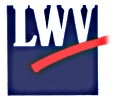 League of Women Voters of Job Description – Webmaster/Technical Specialist DOCUMENT or ARCHIVE ITEMCOMMENTSBackup device for storage of documents and other items that are on website as well as those that are taken off. Website is our current archive for most of our documents. Standard protocol for backing up documents and archiving them. Documentation for all established on-line toolsListing of all logins and passwords and contact information for providers and League members providing technical supporte.g., hosts, contacts, passwords, sources for assistance, detailed procedures if appropriate